El Concejo Municipal de Zaragoza, departamento de La Libertad es responsable de la Gestión Local, de la ejecución de los programas y proyectos, los cuales contribuyeron a fortalecer la cohesión social  y  a la dinamización de las actividades de desarrollo local que se ejecutaron en el municipio, consecuentemente tiene la responsabilidad social y moral de brindar el presente informe de Rendición de Cuentas, correspondiente al período Enero a Septiembre del 2018. “La rendición de cuentas se ha constituido en el elemento central de toda democracia representativa contemporánea, en cuya realización se encuentra uno de los principales instrumentos para controlar el abuso del poder y garantizar que los gobernantes cumplan con transparencia, honestidad, eficiencia y eficacia el mandato hecho por la ciudadanía, que a través de un ejercicio democrático nos ha elegido como sus representantes”. Por lo que la Rendición de Cuentas constituye un mecanismo imperativo en nuestro Gobierno Municipal, orientada a consolidar una cultura de transparencia  y responsabilidad pública encaminadas a fortalecer la estrategia de Gobierno Abierto, donde todas y todos estemos claros de cómo se están manejando los recursos que administra el Gobierno Local y como se proyectan orientar los mismos.Este informe posibilita comunicar los logros y dificultades en el desarrollo de la gestión local, esperando recoger aportes de la población para mejorar nuestro desempeño y actuación municipal.Base Legal -  ¿Porqué Rendir Cuentas?El Concejo Municipal de Zaragoza como máxima autoridad presenta un resumen de las principales decisiones tomadas en el año 2018:Fuente: Departamento de Cuentas CorrientesPARTICIPACION CIUDADANA DEL 1º DE ENERO AL 30 DE SEPTIEMBRE AÑO 2018A continuación se presentan los ingresos y los egresos del año 2018.CREDITOS VIGENTES AL 30 DE SEPTIEMBRE 2018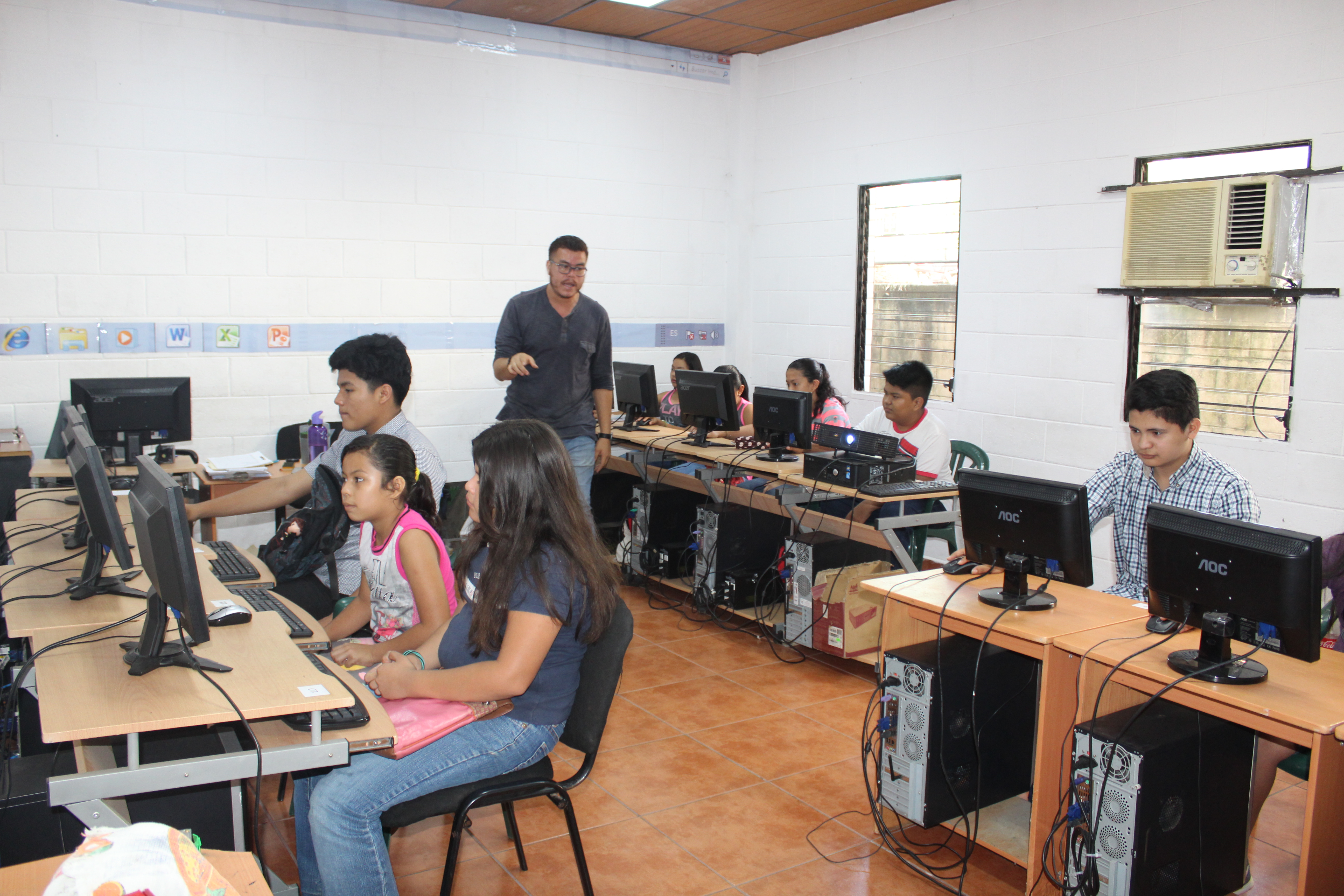 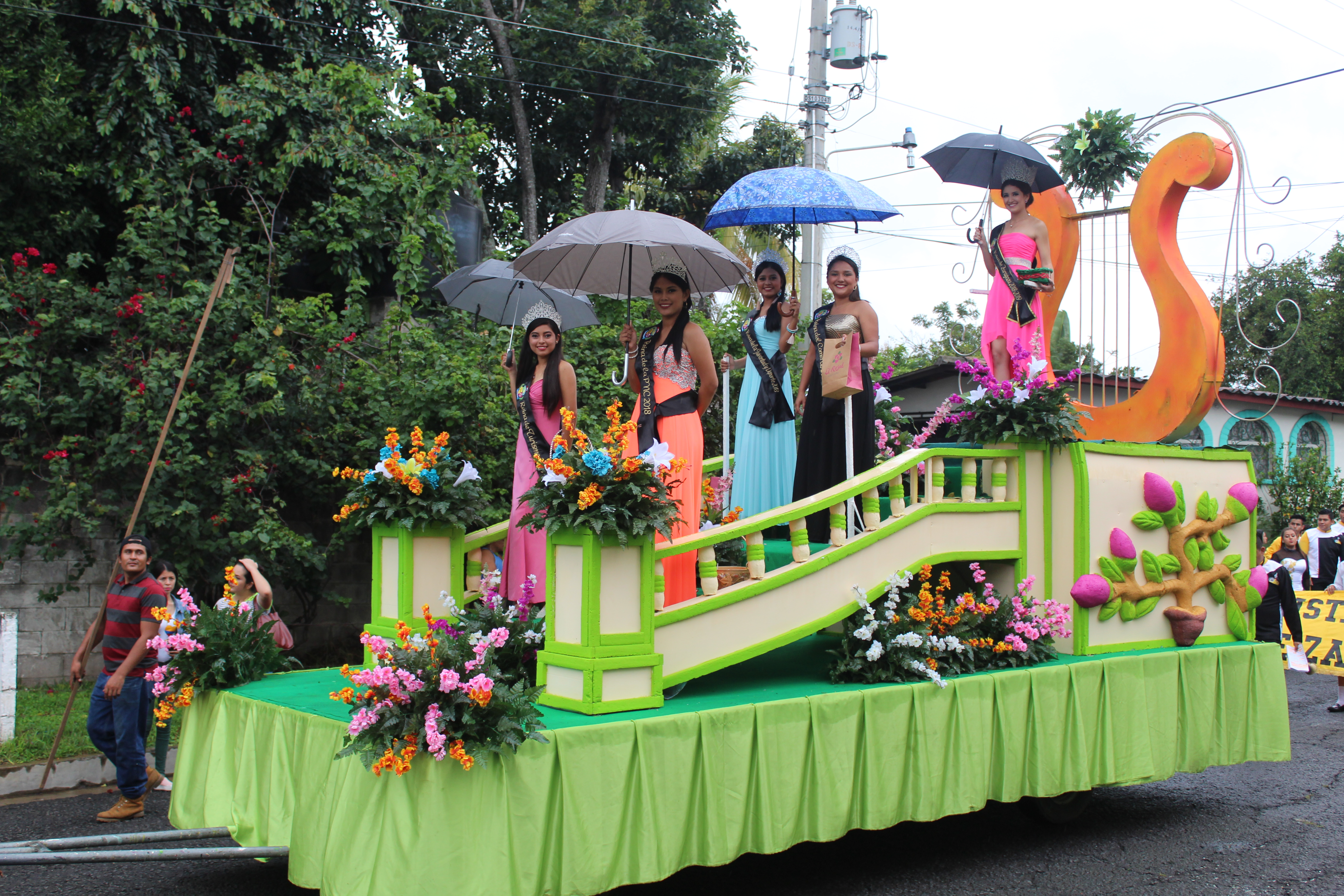 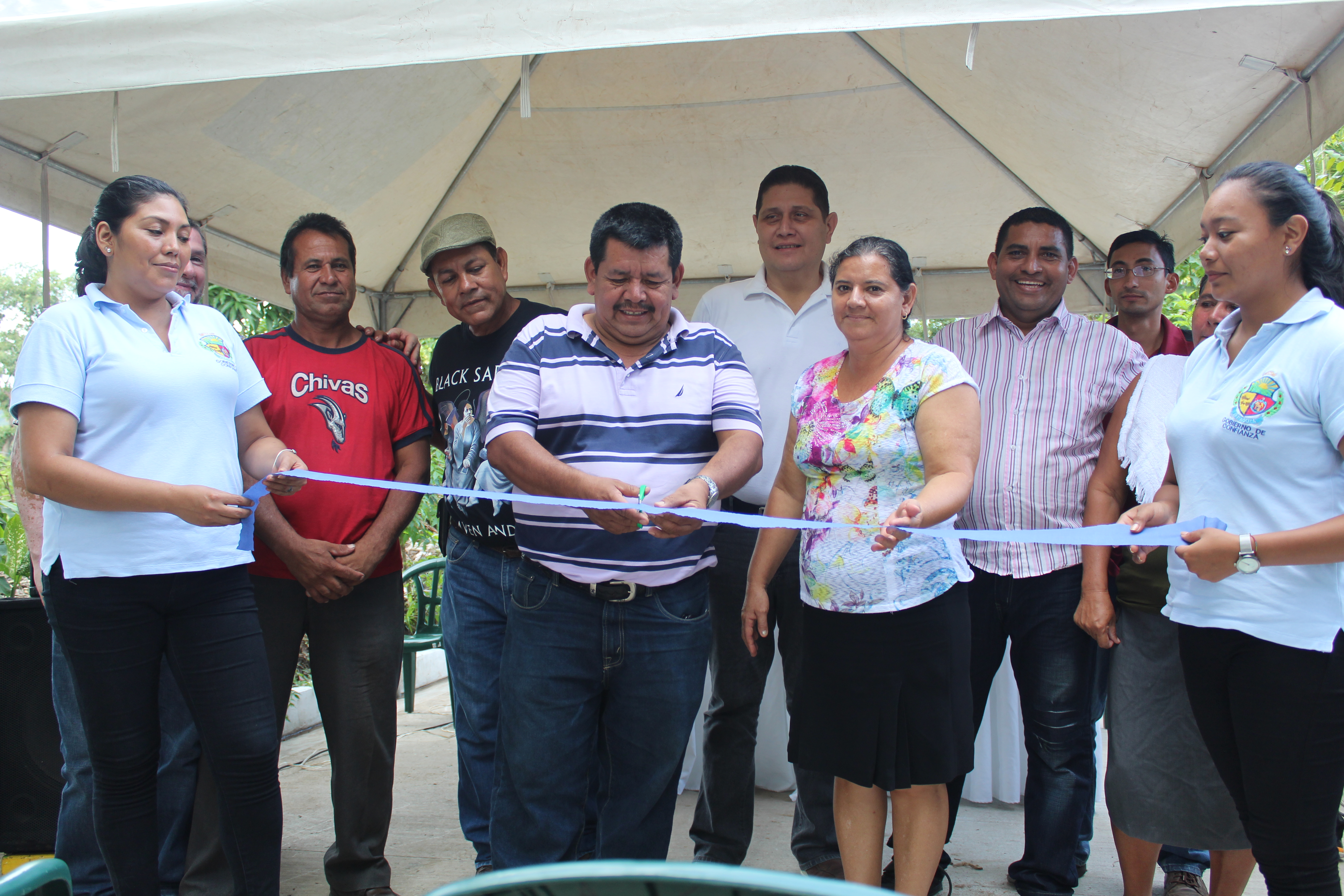 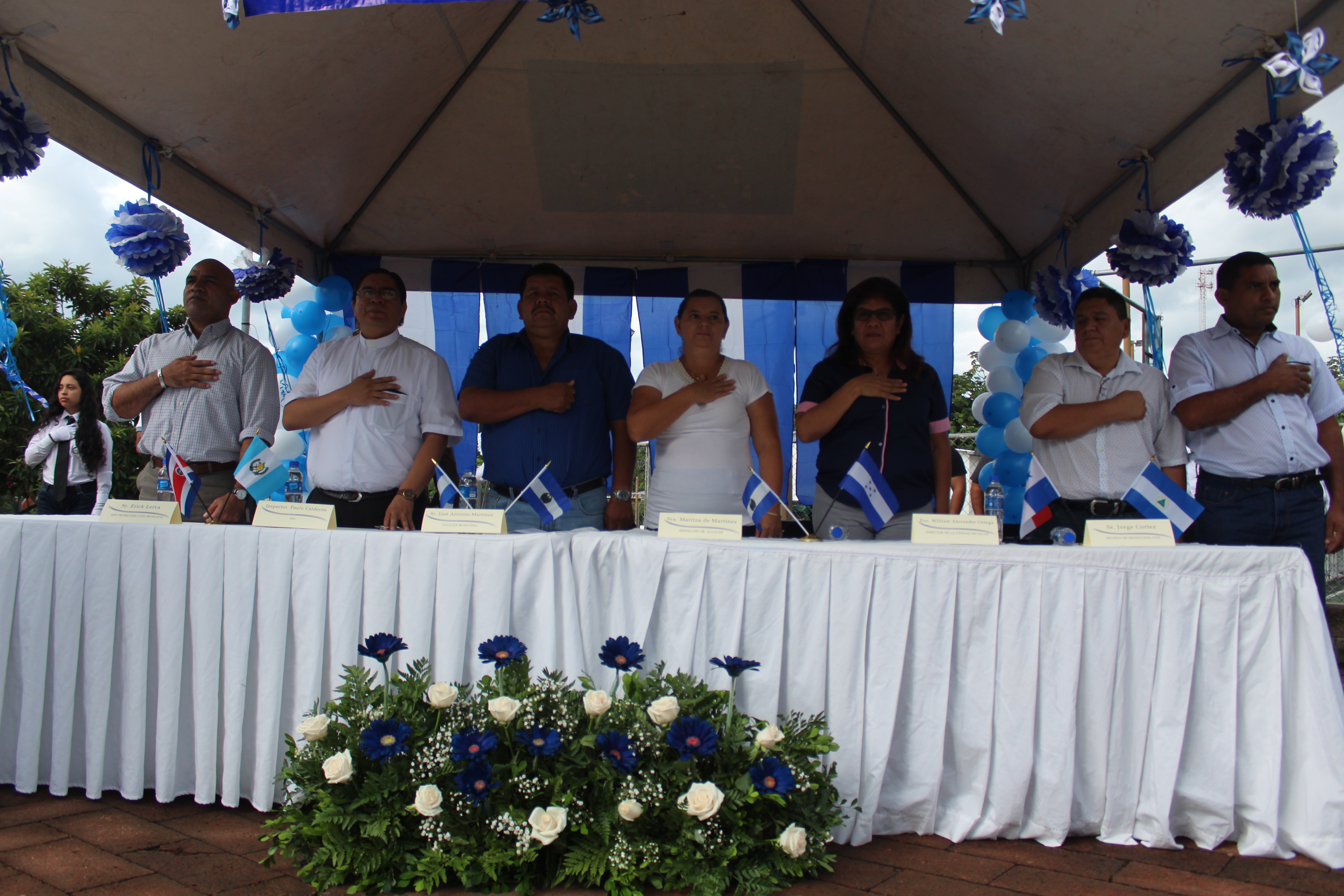 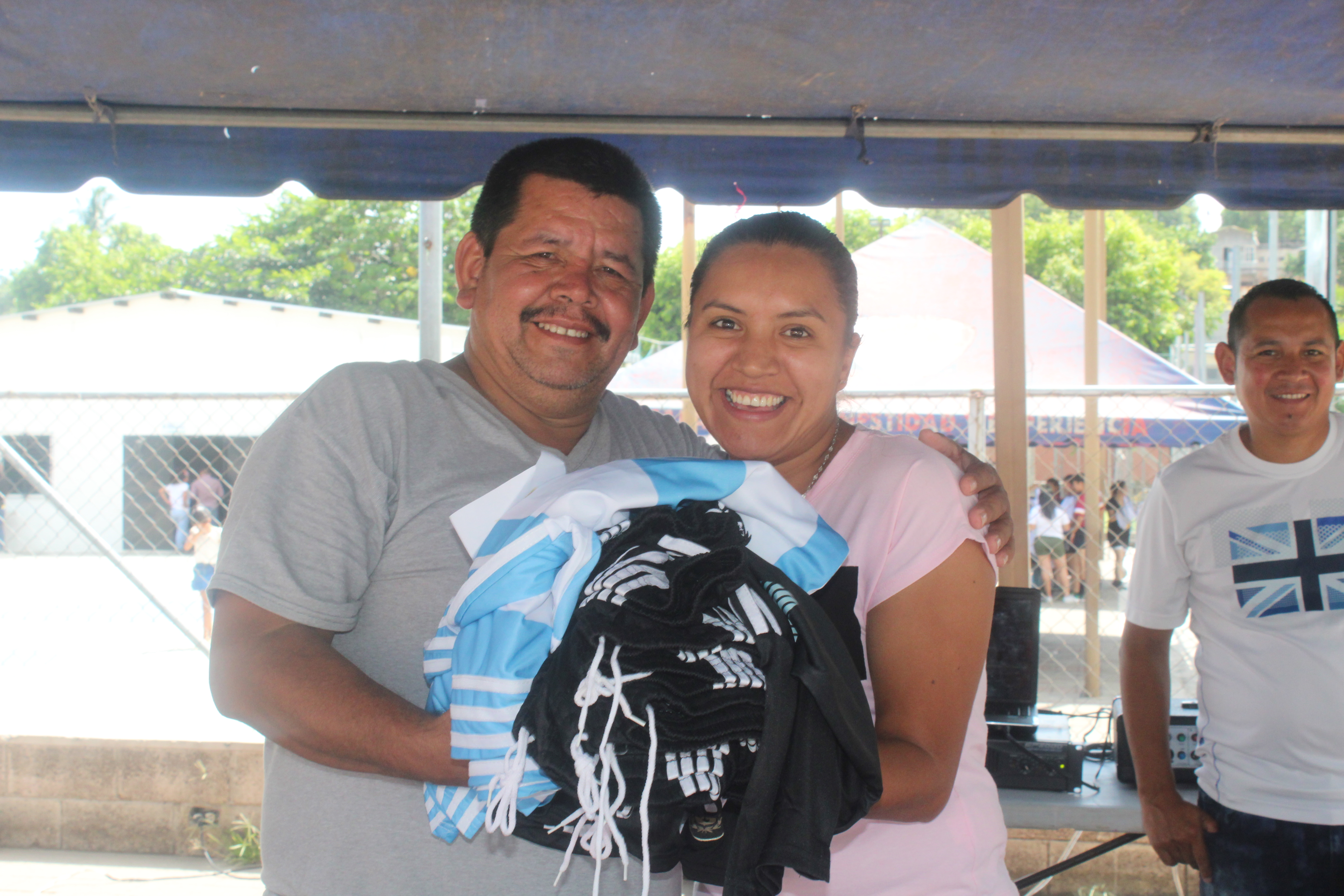 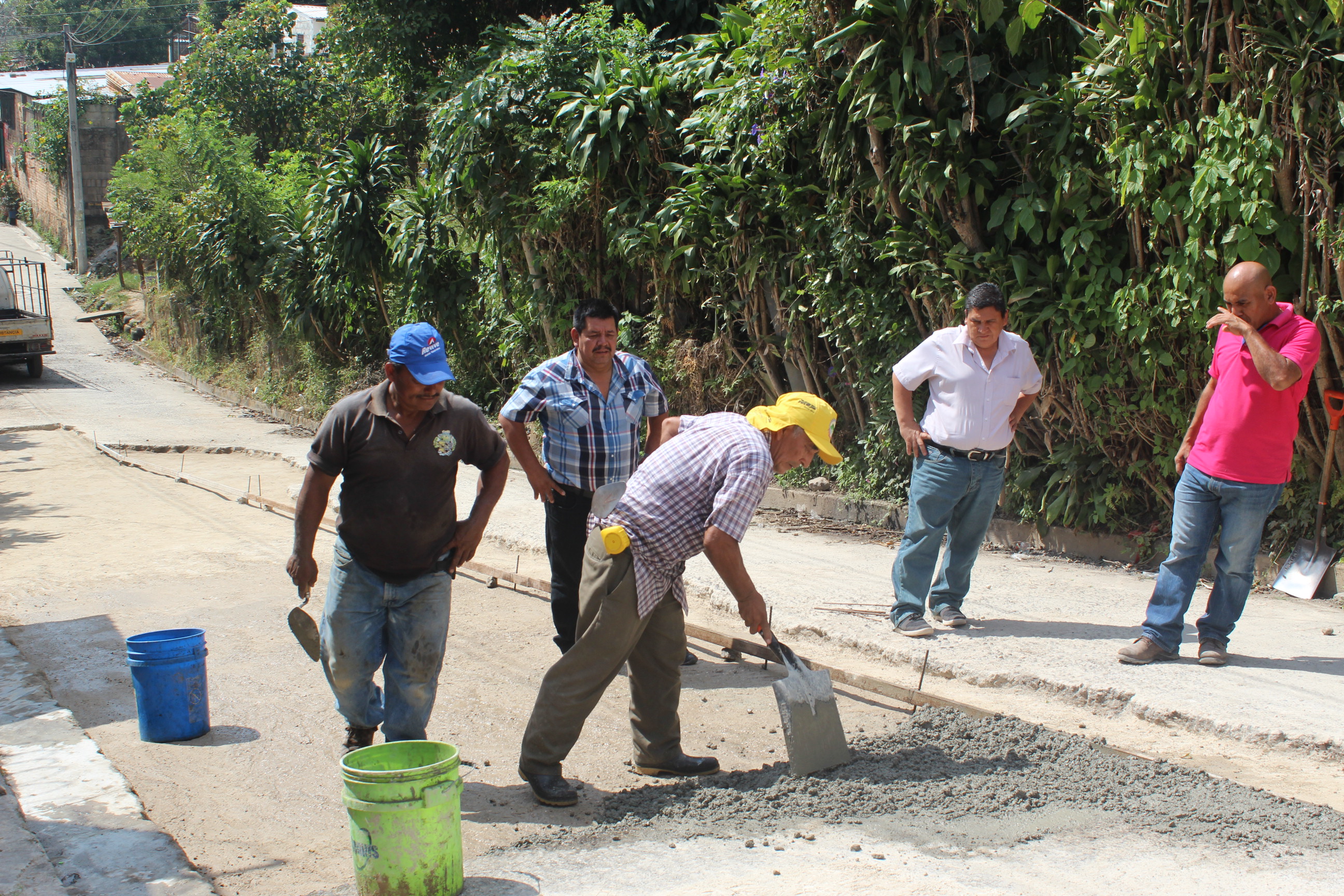 Introducción…………………………………………………………..………………………….….…………iBase Legal-Porqué Rendir Cuentas? ................................................................2Organigrama Institucional……………………………………………………………….3Personal Municipal………………………………………………………………….…..4Decisiones Relevantes tomadas por el concejo municipal en el 2018…………………………………………………………………....….9Programas Sociales Ejecutados en el 201810Proyectos Ejecutados 2018.………….……………………………………………….………….…13Comisiones del Concejo Municipal…………………………………………………………….……..…19Servicios municipales brindados………….………………….…………………20Organización Social Existente en el Municipio…………………………..…….….21Mecanismos de Participación ciudadana……………………………………….…………….….22Solicitudes de Información de La UAIP año 2018……………………………………..23Gestión Financiera………………………………………….……………………..……………………………….24Endeudamiento Municipal……………………………………………………………..……………………….26Proyecciones para el 2019……………………………………..……………..27NOMBRECARGOFECHA DE INGRESOGENEROLIDIA ARELY ORTIZ JURIDICO03/01/2017FemeninoCRISTINA DE JESUS LOVO DE FLORESASISTENTE DE REGISTRO05/02/2016FemeninoBERTA OLIVIA MIRANDAASISTENTE DE REGISTRO01/01/1994FemeninoLAURA ISABEL ROJAS RAMOSASISTENTE DE SERVICIO GENERALES01/01/2016FemeninoSILVIA PATRICIA AREVALO PEREZAUXILIAR  DE UNIDAD DE LA MUJER01/08/2015FemeninoJANDER CONSUELO RODRIGUEZ AMAYAAUXILIAR ADMINISTRATIVA01/08/2015FemeninoMAGALY BERENICE GONZALEZ  MORALES AUXILIAR DE  CENTRO DE COMPUTO20/03/2017FemeninoMELANY KARINA SALAZAR MERINOAUXILIAR DE COMUNICACIONES01/08/2016FemeninoDIANA MARCELA FLORES VELASQUEZAUXILIAR DE TESORERÍA03/08/2018FemeninoANITA ANDRES  VDA. DE  MARROQUINAUXILIAR DE LIMPIEZA12/08/1997FemeninoMAYRA JANETH IRAHETA COREASAUXILIAR DE MEDIO AMBIENTE01/03/2016FemeninoVILMA ROSIBEL AMAYA ARCEAUXILIAR DE SECRETARIA01/05/2018FemeninoMILAGRO GUADALUPE AREVALOAUXILIAR DE SERVICIOS GENERALES01/08/2015FemeninoCARMEN VERONICA GOMEZ RENDEROSAUXILIAR DE SERVICIOS GENERALES20/03/2017FemeninoCAROLINA ELIZABETH MEJIA DE FLORESAUXILIAR DE SERVICIOS GENERALES20/04/2017FemeninoJULIA OCHOA LOPEZAUXILIAR DE SERVICIOS GENERALES05/02/2017FemeninoSANDRA ELIZABETH MARROQUIN ANDRESAUXILIAR DE SERVICIOS GENERALES01/05/2018FemeninoMARIA DEL CARMEN ANDRADE PORTILLOAUXILIAR DE SERVICIOS GENERALES01/08/2018FemeninoZULMA MABEL ARGUETA MEJIAAUXILIAR DE CONTABILIDAD01/08/2015FemeninoMARIA LEONOR CABRERA GOMEZAUXILIAR DE UACI01/05/2015FemeninoJACKELINE YAMILETH MARROQUIN SANCHEZAUXILIAR DE UACI01/05/2018FemeninoKAREN LILIANA HURTADO DE RODRIGUEZCAJERA01/05/2018FemeninoNYDIA ISSEL MARROQUIN MEJIAENCARGADA DE COMUNICACIONES23/07/2018FemeninoROXANA NOHEMY  AGUILAR  SALAZARENCARGADA DE LA CASA DE LA CULTURA01/05/2018FemeninoDIANA LISETTE PANAMEÑO DE SOLENCARGADA DE LA UNIDAD DE LA NIÑEZ Y ADOLSC.02/08/2018FemeninoDAYANA  YESSENIA PEÑA NAVARRETEENCARGADA DE PRESUPUESTO01/01/2016FemeninoMARIA SANTIAGA MORALES RAMIREZENCARGADA DE PROGRAMAS SOCIALES01/05/2015FemeninoMARTA JULIA MENDEZ DIAZENCARGADA PLAZA ZARAGOPOLIS01/05/2018FemeninoARGELIA MARIA MORALESJEFA DE UACI01/05/2018FemeninoMARIA DEL  CARMEN BONIFACIO CORNEJOJEFA UNIDAD DE LA MUJER01/04/2009FemeninoROXANA YANIRA REYES ALVARADOJEFE DEL REGISTRO DEL ESTADO FAMILIAR01/05/2015FemeninoTRINIDAD GUARDADO  MENJIVAROFICIAL DE LA UAIP01/08/2015FemeninoMERCEDES GUADALUPE GAMEZ DE SIBRIANPROMOTOR03/01/2017FemeninoEVELYN YASMARA RIVERA DE MEJIARECEPCIONISTA01/05/2018FemeninoJOSE SANTOS MENJIVAR ALBAÑIL16/06/2008MasculinoJOSE ANTONIO MARTINEZ SALAZARALCALDE01/05/2018MasculinoJOSE EDUARDO MERINO TREJOASISTENTE DE TESORERIA01/08/2008MasculinoWILFREDO DE JESUS GUARDADO HERNANDEZASISTENTE DE RECURSOS HUMANOS01/06/2018MasculinoJOSE ENRIQUE AMAYA CHAVARRIAAUXILIAR01/06/2018MasculinoNAHUM URQUILLA  FLORESAUXILIAR  DE CUENTAS CORRIENTES01/03/2009MasculinoCARLOS DANIEL ESQUIVEL CAMPOSAUXILIAR CUENTAS CORRIENTES20/06/2005MasculinoJUAN CARLOS MARTINEZAUXILIAR DE  ELECTRICISTA31/05/2017MasculinoJOSE CARLOS MARTINEZ MARTINEZAUXILIAR DE  SERVICIOS GENERALES11/02/1997MasculinoJULIO ERNESTO MONTES ARROYOAUXILIAR DE CATASTRO01/11/2013MasculinoRAFAEL ENRIQUE POCASANGRE IRAHETAAUXILIAR DE CATASTRO01/03/2009MasculinoHENRY SALVADOR CHAVEZ MARROQUINAUXILIAR DE CATASTRO01/05/2018MasculinoHAROLD ADRIAN MONTANO RIVERAAUXILIAR DE COMPUTO01/08/2018MasculinoEDWIN ALEXANDER  MEJIA ACEVEDOAUXILIAR DE COMUNICACIONES09/05/2018MasculinoGERSON ERNESTO VALENCIA CALASINAUXILIAR DE COMUNICACIONES01/05/2018MasculinoCARLOS RAFAEL PEREZ LOPEZ AUXILIAR DE GESTION DOCUMENTAL16/07/2018MasculinoARNOLDO BENHJONG GONZALEZAUXILIAR DE LA CASA DE LA CULTURA16/06/2016MasculinoHARLY BLADIMIR MENJIVARAUXILIAR DE MEDIO AMBIENTE01/06/2018MasculinoJULIO CESAR AMILCAR CANJURAAUXILIAR DE SERVICIOS GENERALES01/12/2008MasculinoJOSE RICARDO MARTINEZAUXILIAR DE SERVICIOS GENERALES01/06/2003MasculinoJULIO ALBERTO LINARESAUXILIAR DE SERVICIOS GENERALES01/01/2009MasculinoJOSE ROBERTO GUZMANAUXILIAR DE SERVICIOS GENERALES13/12/2013MasculinoJOSE ALFONSO RAMOS MENJIVARAUXILIAR DE SERVICIOS GENERALES01/01/2008MasculinoJOSE LUIS ESCOBAR HERNANDEZAUXILIAR DE SERVICIOS GENERALES01/01/2015MasculinoAGUSTIN ARNOLDO AGUILLON JIMENEZAUXILIAR DE SERVICIOS GENERALES01/06/2009MasculinoLUIS ROBERTO MORAN SERMEÑOAUXILIAR DE SERVICIOS GENERALES01/01/2006MasculinoJOSE HENRY MELARA GARCIAAUXILIAR DE SERVICIOS GENERALES14/02/2011MasculinoNELSON ERNESTO FLORES LOBOSAUXILIAR DE SERVICIOS GENERALES22/10/2014MasculinoJOSE ANTONIO LOPEZ ACEVEDOAUXILIAR DE SERVICIOS GENERALES01/08/2015MasculinoJAIME HERNANDEZAUXILIAR DE SERVICIOS GENERALES01/07/2016MasculinoJAIME ANTONIO MENDOZA GARCIAAUXILIAR DE SERVICIOS GENERALES01/01/2015MasculinoCARLOS ANTONIO GODINEZ NIETOAUXILIAR DE SERVICIOS GENERALES03/01/2017MasculinoRIGOBERTO ESCOBAR FRANCOAUXILIAR DE SERVICIOS GENERALES03/01/2017MasculinoEDGAR ADOLFO CARPIO HERNANDEZAUXILIAR DE SERVICIOS GENERALES01/02/2017MasculinoJEOVANNY BALMORE MONTERROSA HERNANDEZAUXILIAR DE SERVICIOS GENERALES01/09/2017MasculinoJOSE REINALDO CRUZ REYESAUXILIAR DE SERVICIOS GENERALES04/03/2017MasculinoMARIA URSULA DIAZ DE HENRIQUEZAUXILIAR DE SERVICIOS GENERALES01/09/2018MasculinoJOSE FRANCISCO LEONOR ELIASAUXILIAR DE SERVICIOS GENERALES20/04/2017MasculinoRICARDO ALEJANDRO FUNES PEDROZAAUXILIAR DE SERVICIOS GENERALES01/05/2018MasculinoNATIVIDAD VALLE RAMOSAUXILIAR DE SERVICIOS GENERALES01/05/2018MasculinoJUAN JOSE RAMIREZ MORALESAUXILIAR DE SERVICIOS GENERALES01/05/2018MasculinoSANTOS ERNESTO HERNANDEZ AMAYAAUXILIAR DE SERVICIOS GENERALES01/05/2018MasculinoJOSE NATIVIDAD WALTER PINEDA PORTILLO.AUXILIAR DE SERVICIOS GENERALES01/06/2018MasculinoJOSE ALBERTO ALARCONAUXILIAR DE SERVICIOS GENERALES01/05/2018MasculinoCARLOS GARCIAAUXILIAR DE SERVICIOS GENERALES11/06/2018MasculinoOSCAR OVIDIO PEREZ SALINASAUXILIAR DE SERVICIOS GENERALES02/07/2018MasculinoFRANCISCO RIVERA HENRIQUEZAUXILIAR DE SERVICIOS GENERALES02/07/2018MasculinoFRANCICSCO MELGARES GOMEZAUXILIAR DE SERVICIOS GENERALES01/07/1993MasculinoVICTOR MANUEL MELGAR RODRIGUEZAUXILIAR DE SERVICIOS GENERALES01/08/2018MasculinoJOSE EFRAIN CALEROAUXILIAR DE SERVICIOS GENERALES01/08/2018MasculinoJULIO CESAR HERNANDEZ MIRANDAAUXILIAR DE SERVICIOS GENERALES01/09/2018MasculinoJULIO CESAR AYALA ROSALESAUXILIAR SERVICIOS GENERALES01/05/2015MasculinoRICARDO ALFONSO MENENDEZ LOPEZAUXILIAR SERVICIOS GENERALES01/11/2005MasculinoJOSE ERNESTO DOMINGUEZ MENDOZAAUXILIAR SERVICIOS GENERALES01/10/2008MasculinoJOSE ERNESTO MONTIEL HERNANDEZAUXILIAR SERVICIOS GENERALES26/09/2016MasculinoERASMO ANTONIO SANTILLANA RIVASCONTADOR01/08/2013MasculinoJORGE ALBERTO MATA ARVAIZAELECTRICISTA29/11/2012MasculinoRENE ANTONIO FLORES ESCOBARELECTRICISTA09/05/2018MasculinoDOUGLAS MOISES ROMEROENCARGADO DE GESTION DOCUMENTAL Y ARCHIVO01/05/2018MasculinoBRIAN ADALBERTO TORRES ANGELENCARGADO DE PROYECTOS20/05/2015MasculinoCESAR EDGARDO LOPEZ GUZMANENCARGADO DE RECURSOS HUMANOS01/05/2018MasculinoGERMAN ANTONIO ARAUJO CHAVEZENCARGADO DE SERVICIOS GENERALES01/05/2018MasculinoSANTOS ARNULFO RIVERA RIVERAENCARGADO DE TRANSPORTE Y COMBUSTIBLE01/09/2006MasculinoJULIO CESAR MANUEL BARRERA TRUJILLOJEFE  DE CUENTAS CORRIENTES01/01/2015MasculinoOSCAR ERNESTO ALVARES ALARCONJEFE DE DESARROLLO HUMANO01/05/2018MasculinoERICK ERNESTO LEIVA RODRIGUEZJEFE DE MEDIO AMBIENTE01/08/2018MasculinoJONATAN ERNESTO AVILES ZALDIVARMECANICO04/03/2017MasculinoVIRGILIO AGUILLON GUTIERREZMECANICO OBRA DE BANCO07/07/2003MasculinoJOSE RAUL MARTINEZ GALVEZMOTORISTA01/05/2012MasculinoVICTOR ALFREDO ECHEVERRIA AGUILARMOTORISTA01/05/2018MasculinoELMER ALEXANDER BENITEZ GARCIAAUXILIAR DE SERVICIOS GENERALES01/01/2015MasculinoJOSE MAURICIO ECHEVERRIA NAVARROMOTORISTA12/02/1998MasculinoCARLOS ANDRES LINARES QUIROAMOTORISTA01/12/2016MasculinoJAIME ERNESTO SANCHEZ MOYAMOTORISTA10/12/2015MasculinoJOSE ANTONIO FLORES OSORIOMOTORISTA23/01/2017MasculinoCANDELARIA DE LOS ANGELES ESPINOZAORDENANZA01/09/2008MasculinoMIRNA YANIRA MEJIA DE SANTAMARIAORDENANZA02/05/2012MasculinoRIGOBERTO CHICASPROMOTOR01/05/2015MasculinoDIEGO JOSE DELEON HERRERAPROMOTOR01/02/2016MasculinoRIGOBERTO MARTINEZ MARTINEZPROMOTOR03/01/2017MasculinoJORGE ALBERTO REYES VELASQUEZPROMOTOR01/05/2018MasculinoENOC ROMERO RODRIGUEZPROMOTOR01/05/2018MasculinoJAIRO GILBERTO ZALDAÑA GONZALEZPROMOTOR15/07/2017MasculinoTRANSITO GUADRON FLORESPROMOTOR01/02/2016MasculinoRICARDO STARLIN FLORES CISNEROSSECRETARIO MUNICIPAL01/05/2018MasculinoJORGE ALBERTO MENDOZA ARIASJEFE DE CATASTRO01/05/2018MasculinoERIS KENWI RAMIREZ ARAUJOTECNICO CENTRO  DE COMPUTO20/01/2014MasculinoJUAN CARLOS CRUZ RIVASAUXILIAR  DE MEDIO AMBIENTE01/05/2015MasculinoCARLOS JOSE JIMENEZ VASQUEZTESORERO01/05/2018MasculinoORLANDO TRIGUEROS LOPEZVIGILANTE03/06/2009MasculinoADALFREDI AYALA ANGELVIGILANTE05/06/2018MasculinoOSCAR ANTONIO MARAVILLAVIGILANTE  PLAZA ZARAGOPOLIS01/01/2008MasculinoRATIFICAR EL CONVENIO CON EL MINISTERIO DE JUSTICIA SEGUTIDAD PÚBLICA Y LA MUNICIPALIDAD. “EL SALVADOR SEGURO, PEES”.ATRAER PROYECTOS DE PREVENCION COMO CONSTRUCCION DE CANCHAS DEPORTIVAS Y CASA COMUNALES” ENTRE OTROS.GESTIONO RENOVACION DEL CONTRATO DE DISPOSICIÓN          FINAL DE DESECECHOS SOLIDOS Y GESTIONO PLAN DE PAGO DE DEUDA EXISTENTE CON EMPRESA PULSEM. DE C.V.; OCHO CUOTAS DE $5,500. UNA DE CINCO MIL DOSCIENTOS CUARENTA Y NUEVE DOLARES ($5,249.50)EVITO LA SUSPENSIÓN DEL SERVIVIO POR EXISTIR MORA EN ELPAGO DEL SERVIVICIO DE DISPOSICIÓN FINAL DE LOS DESECHOS SOLIDOS DEL MUNICIPIO. POR MEDIO DE LOGRAR UN PLANDE PAGO A PLAZO, POR MEDIO DE CUOTAS MENSUALES.RECUPERO LA TOTALIDAD DE LA FLOTA VEHICULAR PROPIEDAD DE LA MUNICIPALIDAD.EVITO LA SUSPENSIÓN DE LAS LABORES DE ESTA MUNICIPALIDAD.REHABILITO LAS INSTALACIONES DE PLAZA TURISTICA ZARAGOPOLIS., PROPORCIONO UNA OPCION DE ESPARCIMIENTO SANO CON MEJOR IMAGEN A LOS HABIETANTES DEL MUNICIPIO Y SUS ALREDEDORES.RECUPERO MLA TOTALIDAD DEL SISTEMA DE AIRE ACONDICIONADO DEL PALACIO MUNICIPAL.PROPORCIONO MEJORES CONDICIONES A LOS USUARIOS Y AL PERSONAL ADMINISTRATIVO Y OPERATIVO.RATIFICO CONVENIOS DE COOPERACION CON INSTITUCIONES COMO ESEN; ISNA.MANTENER LAOS DE COOPERACION CON INSTITUCIONES PRIVADAS Y ESTATALES EN BENEFICIO DE LA POBLACION.SE GESTIONO CON FERRUSAL.  PAGO DE DUDA POR SUMINISTRO DE CONBUSTIBLE. SE EVITO LA SSPENCION DEL SUMINISTRO DE COMBUSTIBLE Y POR ENDE LA SUSPENSIÓN DE LAS ACTIVIDADES DE LA MUNICIPALIDAD. SE REDUJO DRASTICAMENTE EL VALOR D ELA FACTURA DEL PAGO DEL SUMINISTRO DE COMBUSTIBLE.SE PAGA UNA FACTURA POR SUMINISTRO DE COMBUSTIBLE MUY POR DEBAJO DE LO QUE SE FACTURABA CON ANTERIORIDAD; Y SE ESTABLECIO UN TECHO PARA EL CREDITO EN EL SUMINISTRO DE COMBUSTIBLE.SE GESTIONO EL PAGO DE LA DUDA CON DEL SUR, S.A. DE CV., Los meses de octubre a diciembre 2017 por la cantidad de $ 15,866.86; Los meses de enero a abril 2018, por la cantidad de $19,301.80. TOTAL ($35,168.66) SE EVITO LA SUSPENSIÓN INMEDIATA DEL SERVIVO ALUMBRADO PUBLICO, YLA SUSPENSIÓN DEL SERVIVIO DEL SERVIVO DE ENERGIA ELECTRICA DEL PALACION MUNICIPAL. DE ZARAGOZA.10.  SE POSEEN CONVENIOS DE COOPERACION CON USAID.EN MATERIA DE GOBERNABILIDAD MUNICIPAL.11. SE AUTORIZO LA CONTINUIDAD DE LOS PROYECTOS A. PAVIMENTACIÓN SE BUSCA DARLE CONTINUIDAD A LO QUE CONSIDERA POSIBLE DE REALIZAR POR MEDIO DE LA GESTIÓN DE RECURSOS PROPIOS DE LA MUNICIPALIDAD, EN FUTUROS PRESUPUESTOS MUNICIPALES.12.  SE ACORDÓ PRIORIZAR LOS PROYECTOS DE  RECARPETEO DE LAS DE LAS CALLES URBANAS DE ESTA CIUDAD EN LOS PROYECTOS . SE BUSCA ENCONTRAR LOS RECURSOS EN FUTUROS PRESUPUESTOS ANUALES PARA LA REALIZACIÓN DE LOS MISMOS.13.   SE AUTORIZO UN PERFIL DE FOMENTO AL DEPORTE SE BUSCA PROMOVER LA PREVENCION DE LA VIOLENCIA Y EL SANO ESPARCIMIENTO DE LA POBLACION DEL MUNICIPIO.DAR CONTINUIDAD AL “PROGRAMA DE DESARROLLO CULTURAL       ARTÍSTICO, EDUCACIÓN Y PARTICIPATIVO. PROPORCIONO UNA OPCION DE ESPARCIMIENTO SANO. SE HAN IMPULSADO CURSOS EN PERIODO DE VACCIONES DE FIN DE AÑO.SE HA APOYADO LA EDUCACION POR MEDIO DE VEINTINUEVE EDUCADORAS EN DIFERENTES C.B.I DEL MUNICIPIO. Y APOYO DIVERSO A DIFERENTES CENTROS EDUCATIVOS. PROMOVER, PROPORCIONO MEJORES CONDICIONES A LA EDUCACION EN EL MUNICIPIO.16. SE PAGO CREDITO QUE LA MUNICIPALIDAD ADQUIRIO CON CREDI Q,                               POR LA COMPRA DE UN VEHICULO, QUE FUE DONADO AL MOP. -EVITAR UNA DEMANDA CONTRA LA MUNICIPALIDAD Y FUTURAS ACCIONES CONTRA LA MISMA.17. SE APROBÓ LA CARPETA TÉCNICA DEL PROYECTO             “ALUMBRADO ELECTRICO PÚBLICO 2018”. POR UN MONTO TOTAL DE DIECISIETE MIL DOS CIENTOS SESENTA Y NUEVE DOLARES DE ESTADOS UNIDOS DE AMERICA CON CINCUENTA Y TRES CENTAVOS DE DÓLAR DE ESTADOS UNIDOS DE AMENRICA.SE TRATA DE RESOLVER EN ALGUNA MERA EL PROBLEMA DEL ALUMBRADO ELÉCTRICO DEL MUNICIPIO. 18. SE HAN GESTIONADO ACUERDOS DE PAGO POR DEUDAS CONTRAÍDAS      POR LA ADMINISTRACION 2015- 2018. SE BUSCA EVITAR DEMANDAS FUTURAS.19.     SE HAN LEGALIZADO SIETE ZONAS VERDES AFAVOR DE LA    MUNICIPALIDAD.SE EVITO LA SUSPENSIÓN INMEDIATA DEL SERVIVO ALUMBRADO PUBLICO, YLA SUSPENSIÓN DEL SERVIVIO DEL SERVIVO DE ENERGIA ELECTRICA DEL PALACION MUNICIPAL. DE ZARAGOZA.20.     SE LE HA BRINDADO LA CONFIANZA A´PERDONAL QUE LABORA EN LA MUNICPALIDAD DESDE VARIAS ADMINISTRACIONES MUNICIPALES. SE BUSCA QUE EL PERSONAL TENGA ESTABILIDAD LABORAL.21      SE LE CONSTRUYERON GRADAS Y PASA MANOS EN LA COLONIA FRANCO.SE BENEFICIO A NIÑOS, ADULTOS MAYORES QUE LO SOLICITABAN CON URGENCIA.22 SE HA INICIADO UN PLAN DE BACHEO EN EL MUNICIPIOMEJORAR LA CONDICION DE LAS CALLES DEL MUNICIPIO.23 SE HA MANTENIDO UNA CONSTATE COMUNICACIÓN CON EL PERSONAL EN GENERALQUE EL PERSONAL SE SIENTA PARTE INTEGRAL DE LA ADMINISTRACION.24 SE HA CAPACITADO AL PERSONAL ADMINISTRATIVO Y OPERATIVO EN AREAS DE LA APLICACIÓN DE DIFERENTES LEYES, GESTION DE RIESGOS Y PRIMEROS AUXILIOOS.QUE EL PERSONAL EN GENERAL PUEDA RESPONDER A LAS DIFERENTES EXIGENCIA PERSONALES Y LABORALES QUE E LE PRESENTEN.25 CREACION DEL SIGDA. (SISTEMA INSTITUCIONAL DE GESTION DOCUMENTAL Y ARCHIVO ).DAR SEGURIDAD Y RESGUADO; NOMALIZACION DE LOS PROCESOS; DE LOS DOCUMENTOS QUE PRODUCE Y RECIBE LA MUNCIPALIDAD.26 SE HA GESTIONADO LA CREACION DE UNA BANDA MUNICIPAL, POR MEDIO DE LA GESTION DE INSTRUMENTOS MUSICALES.QUE LA JUVENTUS ESTE INVOLUCRADA EN ACTIVIDADES POSITIVAS.NOMBRE DEL PROGRAMA O PROYECTOOBJETIVOPOBLACION A BENEFICIARTIEMPO DE EJECUCION PLANIFICADOTIEMPO DE EJECUCION REALACCIONES PLANIFICADAS PARA ALCANZAR EL OBJETIVOACCIONES REALIZADASMONTO PLANIFICADOMONTO FINAL INVERTIDOPrograma de fomento a la educaciónAyudar a jóvenes que cursan estudios universitarios con cuotas mensuales para pago de  mensualidades42 universitarios12 mesesNO SE EJECUTÓ EN SU TOTALIDADÚnicamente se realizó compra de útiles escolares$26,000.00$3,439.20Fomento y participación activa a las mujeres del Municipio$6,877.59$1,433.84Proyecto alumbrado eléctrico publico 2018 del Municipio de Zaragozael mejoramiento de los diferentes sistemas eléctricos que le corresponde a la Alcaldía el brindar mantenimiento dentro del municipio, mejorando la funcionalidad de las luminarias que redundaran en brindar mejor y mayor confiabilidad en la transitabilidad de los caminos de las comunidades y lotificaciones que existen en Zaragoza.33,500 personas365 días365 díassupervisión por parte de la unidad de proyectos de la municipalidadsupervisión por parte de la unidad de proyectos de la municipalidad$17,269.53$7,755.93Programa municipal cultural, artístico, educativo y participativo.$6,000.00$2,284.10Programa de apoyo y fomento al deporte del Municipio de Zaragoza$20,000.00$17,966.13Total de Inversión en programas sociales a Septiembre 2018Total de Inversión en programas sociales a Septiembre 2018Total de Inversión en programas sociales a Septiembre 2018Total de Inversión en programas sociales a Septiembre 2018Total de Inversión en programas sociales a Septiembre 2018Total de Inversión en programas sociales a Septiembre 2018Total de Inversión en programas sociales a Septiembre 2018Total de Inversión en programas sociales a Septiembre 2018$32,879.20N°NOMBRE DEL PROGRAMA O PROYECTOOBJETIVOPOBLACION A BENEFICIARTIEMPO DE EJECUCION PLANIFICADOTIEMPO DE EJECUCION REALACCIONES PLANIFICADAS PARA ALCANZAR EL OBJETIVOACCIONES REALIZADASMONTO PLANIFICADOMONTO FINAL INVERTIDO1Pavimentación de 70 metros del pasaje #5 en la Colonia MiramarContribuir a la mejor transitabilidad de las personas que a diario hacen uso de la del pasaje160 personas que residen en la zona72 días72 díassupervisión por parte de la unidad de proyectos de la municipalidadsupervisión por parte de la unidad de proyectos de la municipalidad$21,535.25$15,869.982Entrega de láminas a personas de escasos recursos económicos del municipio de Zaragozaayudar a familias de escasos recursos con lamina para sus viviendas y mejorar un poco la calidad de vida de estas  personas892 personas indefinidoindefinidorealizar inspección casa por casa para corroborar la necesidad de cada familiase hizo inspección por parte de una comisión designada por el consejo y alcalde para verificar la necesidad de cada familia$25,000.32$24,997.803Pavimentación de 250 metros de avenida #7 de la Colonia El Paraíso Lotificación El ZiateContribuir a la mejor transitabilidad de las personas que a diario hacen uso de la del pasaje350 personas que residen en la zona72 díasAún pendiente de concluirsupervisión por parte de la unidad de proyectos de la municipalidadsupervisión por parte de la unidad de proyectos de la municipalidad$60,001.24$17,667.004señalización y nomenclatura vial en las avenidas y calles del municipio de Zaragozacontribuir con el desarrollo del municipio y atraer más turismo25,000 personasindefinidoAún pendiente de concluirsupervisión por parte de la unidad de proyectos de la municipalidadsupervisión por parte de la unidad de proyectos de la municipalidad$8,088.40$4,107.135Pavimentación de 60 metros de calle principal de la Colonia Los GirasolesContribuir a la mejor transitabilidad de las personas que a diario hacen uso de la del pasaje40 personas24 días24 díassupervisión por parte de la unidad de proyectos de la municipalidadsupervisión por parte de la unidad de proyectos de la municipalidad$9,005.87$410.006Pavimentación de 150 metros de pasaje principal en Colonia Prados de Municipio de ZaragozaContribuir a la mejor transitabilidad de las personas que a diario hacen uso de la del pasaje250 personas60 días60 díassupervisión por parte de la unidad de proyectos de la municipalidadsupervisión por parte de la unidad de proyectos de la municipalidad$34,415.35$19,892.777Pavimentación de 327 metros de la 2da y 3ra avenida y 3ra calle de la Colonia la Fuente unoContribuir a la mejor transitabilidad de las personas que a diario hacen uso de la del pasaje150 personas72 días72 díassupervisión por parte de la unidad de proyectos de la municipalidadsupervisión por parte de la unidad de proyectos de la municipalidad$90,025.87$39,844.458Pavimentación de 308 metros del pasaje #3 Colonia Villas del municipio de ZaragozaContribuir a la mejor transitabilidad de las personas que a diario hacen uso de la del pasaje175 personas72 díasAún pendiente de concluirsupervisión por parte de la unidad de proyectos de la municipalidadsupervisión por parte de la unidad de proyectos de la municipalidad$80,049.76$22,662.009Pavimentación de 209 metros de calle #1 y avenida principal de los Cedros Municipio de ZaragozaContribuir a la mejor transitabilidad de las personas que a diario hacen uso de la del pasaje225 personas48 días48 díassupervisión por parte de la unidad de proyectos de la municipalidadSupervisión por parte de la unidad de proyectos de la municipalidad$26,224.70$4,760.0010Construcción de sistema de drenaje de aguas lluvias en la urbanización Jardines de Zaragozacontribuir con el resguardo de las vidas de las personas que viven en la zona afectada por las lluvias año tras año500 personas72 díasAún pendiente de concluirsupervisión por parte de la unidad de proyectos de la municipalidadSupervisión por parte de la unidad de proyectos de la municipalidad$94,154.72$39,199.8911Cambio de cerco de maya de nylon por maya ciclón en las canchas de futbol del polideportivocontribuir al desarrollo y fomento del deporte en los niños, jóvenes y adultos mejorando la infraestructura de las canchas de futbol del polideportivo 4,000 personasindefinidoAún pendiente de concluirsupervisión por parte de la unidad de proyectos de la municipalidadsupervisión por parte de la unidad de proyectos de la municipalidad$7,294.10$5,894.7412Proyecto alumbrado eléctrico publico 2018 del Municipio de Zaragozael mejoramiento de los diferentes sistemas eléctricos que le corresponde a la Alcaldía el brindar mantenimiento dentro del municipio, mejorando la funcionalidad de las luminarias que redundaran en brindar mejor y mayor confiabilidad en la transitabilidad de los caminos de las comunidades y lotificaciones que existen en Zaragoza.33,500 personas365 días365 díassupervisión por parte de la unidad de proyectos de la municipalidadsupervisión por parte de la unidad de proyectos de la municipalidad$17,269.53$7,755.9313Pavimentación y construcción de gradas en pasaje principal de la Colonia FrancoContribuir a la mejor transitabilidad de las personas que a diario hacen uso de la del pasaje50 personas48 días48 díassupervisión por parte de la unidad de proyectos de la municipalidadsupervisión por parte de la unidad de proyectos de la municipalidad$10,890.40$6,711.3614Proyecto mantenimiento y reparación de bienes municipales de uso público, Municipio de Zaragoza.mejorar las instalaciones de plaza turística, palacio municipal y el parque de la colonia Miramar para brindar un mejor servicio a la ciudadanía10,000 personas36 días36 díassupervisión por parte de la unidad de proyectos de la municipalidadsupervisión por parte de la unidad de proyectos de la municipalidad$27,613.73$22,759.2915Recarpeteo de calle 15 de septiembre entre avenida Monseñor Romero y 2° avenida norteContribuir a la mejor transitabilidad de las personas que a diario hacen uso de la del pasaje4,000 personas48 días48 díassupervisión por parte de la unidad de proyectos de la municipalidadsupervisión externa$38,567.75$38,567.75Total de inversión en proyectosTotal de inversión en proyectosTotal de inversión en proyectosTotal de inversión en proyectosTotal de inversión en proyectosTotal de inversión en proyectosTotal de inversión en proyectosTotal de inversión en proyectosTotal de inversión en proyectos$271,100.09ComisiónIntegrantesCuenta Con Plan De TrabajoSALUDCecilia Guadalupe Mejía; Miranda Nubia Lisseth López Elías.NOEDUCACIONNubia Lisseth López Elías; Cecilia Guadalupe Mejía Miranda.NODEPORTEMauricio Romero Argueta; Cecilia Guadalupe Mejía Miranda.NOCULTURAEdgar Alexander Alemán Rivera; Esteban Ramírez Morales.NOMEDIO AMBIENTEEsteban Ramírez Morales; Edgar Alexander Alemán Rivera.NOPROYECTOSRafael Cristóbal Hernández Mejía; Edgar Alexander Alemán Rivera. NOADMINISTRACION Y FINANZASJosé Armando Rodríguez Barrera; Mauricio; Romero Argueta Evelio Pineda Romero. NOCOMISION DE GENEROCecilia Guadalupe Mejía Miranda, Nubia Lisseth López Elías, María Morena Reyes, Verónica del Carmen Alfaro Galicias, Ana Milagro Paz PeñaNOCOMISION DE INTEGRIDAD MUNICIPALEsteban Ramírez Morales, Evelio Pineda Romero, Remberto Miranda, Trinidad Guardado, Douglas Romero, Cesar Edgardo López Guzmán, Vilma Rosibel Amaya.SINORMAS TECNICAS DE CONTROL INTERNO  ESPECIFICODayana Yessenia Peña Navarrete, Vilma Rosibel Amaya Arce, Jorge Alberto Arias Mendoza, Oscar Ernesto Álvarez Alarcón.En ProcesoRENDICION DE CUENTASCarlos José Jiménez, Dayana Peña Navarrete, Erasmo Antonio Santillana, Trinidad Guardado Menjivar, Argelia María Morales, Oscar Ernesto Álvarez Alarcón Cuenta con Guía para elaborar un proceso de Rendición de Cuentas.COMISION ETICACesar Edgardo López Guzmán, Lidia Arely Ortiz Olivar, Roxana Yanira Reyes Alvarado, Vilma Rosibel Amaya, Erick Leiva, Jorge Velásquez.En procesoCOMISION TRANSITORIA ELECTORALErick Ernesto Leiva, Lic. Vilma Rosibel Amaya Arce, Lic. Ricardo Starlin Flores CisnerosTransitoriaN°SERVICIO QUE SE BRINDAINGRESOSCOSTOS TOTALESDÉFICIT O SUPERÁVITN° DE VIVIENDAS URBANAS Y SUBURBANASBASE IMPOSIBLEMEJORAS REALIZADAS EN EL AÑO1ALUMBRADO$76,245.63$97,567.53-$21,321.904,029 METROS LINEALES DEL FRENTE DEL INMUEBLE.SE COLOCARON MAS LAMPARAS EN EL MUNICIPIO2 ASEO PUBLICO$114,415.60$300,387.10-$185,971.54 3,833METROS LINEALES DEL FRENTE DEL INMUEBLE.SE COLOCARON MAS LAMPARAS EN EL MUNICIPIO 3PAVIMENTO$35,709.26$24,894.71$10,814.55 1,740METROS LINEALES DEL FRENTE DEL INMUEBLE.SE COLOCARON MAS LAMPARAS EN EL MUNICIPIONúmero de organizaciones que existían al final del año 2017Número de organizaciones que eligieron nuevos miembros y se juramentaron en el año 2018Total de organizacionesTipo de organizaciones que existen57158Directivas, Comités Asociaciones, ADESCOS.MECANISMO DE PARTICIPACION CIUDADANA:QUIENES PARTICIPAN YCUANTAS PERSONA.  Resultados de esta participaciónNombramiento de Directivas comunales  Líderes comunitarios y representantes de instituciones500 personas  En la realización de Directivas comunales solo se han llevado una a la fecha, con el resultado de una participación del 45% dela comunidad,  y su nueva Directiva  electa.MECANISMOS DE PARTICIPACION CIUDADANAMECANISMOS DE PARTICIPACION CIUDADANAMECANISMOS DE PARTICIPACION CIUDADANAMECANISMOS DE PARTICIPACION CIUDADANAMECANISMOS DE PARTICIPACION CIUDADANAPERIODO ENERO-NOVIEMBRE 2018PERIODO ENERO-NOVIEMBRE 2018PERIODO ENERO-NOVIEMBRE 2018PERIODO ENERO-NOVIEMBRE 2018PERIODO ENERO-NOVIEMBRE 2018NMECANISMOS DE PARTICIPACION CIUDADANAQUIENES PARTICIPANAPROBADOAPROBADONMECANISMOS DE PARTICIPACION CIUDADANAQUIENES PARTICIPANSINO1SESION PUBLICA DEL CONCEJO X2CABILDO ABIERTO Aunque no se hacen cabildos abiertos si se escuchan las peticiones de la población a través del despacho municipal los días lunesX3CONSULTA POPULARPlataforma de dialogo con Líderesx4PRESUPUESTO DE INVERSION PARTICIPATIVAX5CONSULTA VECINAL Y SECTORIALX6PLAN DE INVERSION PARTICIPATIVOX7COMITES DE DESARROLLO LOCAL Se está trabajando en conformación de ADESCOS.x8CONCEJO DE SEGURIDADCMPC, PNC, ISDEMU, INDES, ISNA, CONNA, FISDL, Unidad de salud, INJUVE, Municipalidad, Pre Paz, Ministerio de JusticiaxNúmero de solicitudes recibidas en el año 2018Número de solicitudes respondidas 2018Número de respuestas con entrega total de informaciónnumero de solicitudes reorientadas a otra instituciónNúmero de respuestas que fueron negando la informaciónNúmero de respuestas que fueron negando la informaciónNúmero de respuestas que fueron negando la informaciónNúmero de solicitudes recibidas en el año 2018Número de solicitudes respondidas 2018Número de respuestas con entrega total de informaciónnumero de solicitudes reorientadas a otra instituciónPor ser confidencialPor ser dato personal y no solicitado por el titular del mismoPor ser reservada completamente3838371000Fondo ComúnFondo ComúnFondo FODES 25%Fondo FODES 25%Fondo FODES 75%Fondo FODES 75%PRESUPUESTADOEJECUTADOPRESUPUESTADOEJECUTADOPRESUPUESTADOEJECUTADOPRESUPUESTADOEJECUTADOPRESUPUESTADOEJECUTADOPRESUPUESTADOEJECUTADOINGRESOSINGRESOSINGRESOSINGRESOSINGRESOSINGRESOSINGRESOSIMPUESTOS $     267,236.33  $  236,910.33 TASAS Y DERECHOS $     575,716.03  $  528,770.27 VENTA DE BIENES Y SERVICIOS $          1,076.24 INGRESOS FINANCIEROS Y OTROS $        35,031.64 TRANSFERENCIAS CORRIENTES  $       368,725.37  $     216,413.01 TRANSFERENCIAS DE CAPITAL $ 1,106,176.24  $       722,027.57 PRESTAMOSTOTAL $     879,060.24  $  765,680.60  $       368,725.37  $     216,413.01  $ 1,106,176.24  $       722,027.57 EGRESOSEGRESOSEGRESOSEGRESOSEGRESOSEGRESOSEGRESOSREMUNERACIONES $     644,035.63  $  437,463.85  $       173,200.00  $        98,175.00  $       93,015.60  $          84,395.00 ADQUISICION DE BIENES Y SERVICIOS  (COMBUSTIBLE, ENERGIA ELECTRICA, TELEFONICA, ATENCIONES SOCIALES, ETC. $     206,277.50  $  125,597.78  $       179,831.14  $        82,508.18  $     358,656.48  $       169,776.97 GASTOS FINANCIEROS Y OTROS $          8,257.50  $       2,969.27  $           4,010.11  $              206.87  $     170,789.46  $       117,822.66 TRANSFERENCIAS CORRIENTES  $        17,000.00  $     24,087.67  $         10,315.26  $                       -    $       53,771.00  $          43,570.00 INVERSIONES EN ACTIVOS FIJOS $          3,489.60  $     34,921.86  $           3,300.00  $                       -    $       32,717.84  $            8,392.75 TRANSFERENCIAS DE CAPITAL (deud.prov. 2017) $     237,321.20  $          43,956.22 AMORTIZACION DE ENDEUDAMIENTO PUBLICO $     181,244.66  $       139,169.63 TOTAL $     879,060.23  $  625,040.43  $       370,656.51  $     180,890.05  $ 1,127,516.24  $       607,083.23 INSTITUCION FINANCIERASALDO   AL          31-12-17AMORTIZACIONINTERESSALDO AL 30/11/2018FECHA DE VENCIMIENTOFIDEMUNI $         300,024.32  $            79,213.15  $         15,164.43  $            220,811.17 08/06/2021BANCO IZALQUEÑO DE LOS TRABAJADORES $         333,568.83  $              9,504.56  $         39,587.41  $            324,064.27 18/03/2026ACACES DE R.L. $         313,663.49  $            30,779.84  $         28,900.16  $            282,883.65 22/10/2024CAJA DE CREDITO DE SANTIAGO NONUALCO $         458,351.67  $            34,466.72  $         40,355.28  $            423,884.95 18/03/2026CAJA DE CREDITO CONCEPCION BATRES $         234,749.16  $            17,638.94  $         20,668.89  $            217,110.22 18/03/2026TOTALES $     1,640,357.47  $          171,603.21  $      144,676.17  $       1,468,754.26 